TYPE A SCHOOL BUS SPECIFICATIONS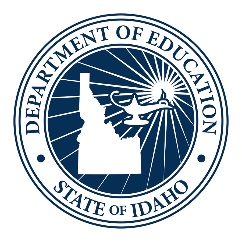 Idaho State Department of Education student transportation 650 W State Street, 2nd FloorBoise, IDaho 83702208 332 6800 officewww.sde.idaho.govCreated 01/31/2019GENERAL SPECIFICATIONS / CONSTRUCTION EXTERIOR DESIGNDate: This invitation to bid encompasses the furnishing of Type A school bus unit(s), for School District:Transportation Supervisor:Bus will meet or exceed all Federal (FMVSS) and Idaho State (SISBO) rules and regulations in effect at time of delivery.Supply service manual or software (CD) for the body.Supply parts manual, software (CD), or web site access, for the body.Body electrical schematic. Bid will not be awarded to vendors who cannot provide an electrical schematic for each individual bus.A print out that provides a list of each part used to build the bus body.Standard manufactures warranty.School bus body specifications. – type AInside body height of Type A-1 buses shall be 62" or more.Number of buses:New model type A school bus; seating capacity: 		bus length:Four (4) rub rails painted black.Heavy duty steel front and rear black colored bumper that shall be of sufficient strength to permit being pushed by another vehicle of similar size or lifted without permanent distortion.Mud flaps required except when not provided as an option by manufacturer.Tow hooks front and rear if provided by manufacturerDual rear wheels shall be provided on Type AAIR CLEANERA dry type air cleaner shall be providedALTERNATORAll Type A buses shall have, at a minimum, a 145 amp alternatorAXLESThe front and rear axle and suspension systems shall have a gross axle weight rating (GAWR) at ground commensurate with the respective front and rear weight loads of the bus loaded to the rated passenger capacity.BATTERYThe battery is to be furnished by the chassis manufacturer.Buses may be equipped with a battery shut-off switch. If so equipped, the switch is to be placed in a location not readily accessible to passengerBattery (ies) mounted under the engine hood by the chassis OEM are acceptable, or any chassis frame mounted batteries shall be relocated to a battery compartment.BRAKESThe chassis shall be equipped with four wheel brakes.Antilock Brake SystemDRIVERS DOORAll Type A vehicles may be equipped with the chassis manufacturer's standard left-side door. DRIVER’S SEATDriver’s Seat & Restraint System– Type A buses may use the standard driver's seat provided by the chassis manufacturer.EMERGENCY EXITPush Out windows each side of bus as required by SISBORoof mounted escape hatches as required by SISBORear Door: Upper and lower glassENGINEGas	Diesel	LPG 	CNG 	FLOORFloor Covering – The driver's area on all Type A buses may be manufacturer's standard flooring and floor covering.HEATERS / VENTILATIONThe heating system shall be capable of maintaining bus interior temperatures as specified in SAE test procedure J2233.INTERIOR DESIGNAll school buses (including Type A) shall be equipped with restraining barriers which conform to FMVSS No. 222.Driver’s dome light with separate switch wired for use without ignition switch.Empty/passenger bus check system; Yes 	No:Flooring, color: Four camera surveillance systemInstruments – Speedometer, odometer, voltmeter, oil pressure gauge, water temperature gauge, fuel gauge, upper headlamp beam indicator, brake indicator lamp (vacuum/hydraulic brakes), or brake indicator lamp (hydraulic/hydraulic), a telltale warning lamp indicator in lieu of gauge is permitted on a vehicle equipped with a hydraulic-over-hydraulic brake system, turn signal indicator.Interior side panels to be aluminized, scratch resistant or equivalentMarine grade C-D 5/8” 5 layer plywood flooring for insulation, Specify:Power port in drivers areaFour interior lights, minimumLIGHTSDaytime running lights wired when the ignition is turned on. Allows the vehicle to operate in “lights on” condition at all times without driver input.Halogen, dual headlightsHalogen or LED, exterior door lightAll other exterior lighting to be LEDTwo back-up lights maximumMIRROR SYSTEMDriver’s view of mirrors through windshield shall be unobstructedCrossover mirror system, heatedDrivers Interior Mirror – Minimum of six (6) inches by 16 inches in size.All exterior side mirrors will be heated and remotely controlledNOISE REDUCATIONCeiling noise reduction complete bus acoustical ceilingNUMBERS and LETTERINGDistrict name and number in belt lineLettering shall be 6”Each bus shall have numbers in two (2) places on each side of the bus in the logo panel. Numbers shall be as close to the first and last passenger windows as possible.Numbers will be coordinated through the Transportation Supervisor prior to construction of the buses.RADIO SYSTEMTwo way communication radioAM/FM radio with PA and clock to be installed in driver compartmentMaximum number of internal speakers to accommodate the AM/FM radio and Public Address SystemExternal speaker for PARADIATORRadiator site glass or overflow tankRadiator hoses to be high quality rubberROOFRoof mounted white strobe light on rear of bus with a protective guard to deter breakage Yes: 	No: 	Strobe light shall be wired to operate independently with dash switchSAFETY ITEMSFire Extinguisher: one (1) per bus, 5lbs with hose and current year inspection tagIdaho first aid kit, metal boxIdaho body fluids clean-up kit, metal boxTriangle warning devicesBacking horn mounted in rear bumper area of the bus 112 dB minimum ratingSeat belt cutter having a full width handgripManual noise suppression switch installed in the control panel. Shall be labeled and alternately colored and control items specified in SISBO.SCHOOL BUS SIGNReflective “SCHOOL BUS” decal on front and rear1”  reflective material outlined around all exits as required2”  reflective material outlined around the rear and sides of bus as requiredSEATSAll class A school buses shall have seats installed that meet all State and Federal standards.The first two rows in the front may be equipped with Integrated Child Restraint Seats (C.E. White or equivalent), Yes: 	No: 	SERVICE DOORService door with emergency opening capabilityOutward opening split type doorExterior landing light mounted immediately behind step wellHandrail(s) at front entrance door to extend to bottom stepSHOCK ABSORBERSDirect acting, double action piston typeSTEERINGMulti tiltingSTOP ARMStop arm, with LED strobe lightWind GuardTRANSMISSIONAutomatic transmissions shall have no fewer than three forward speeds and one reverse speed. Mechanical shift selectors shall provide a detent between each gear position when the gear selector quadrant and shift selector are not steering-column mounted.WHEEL and TIRESThe chassis shall be equipped with six (6) wheels and rims. Wheels (rims) shall be gray or black.WINDOWSFrost free glazing for service door, and first two passenger windows on right side, Yes: 	Tinted passenger windows 28%WINDSHIELDWindshield will be tinted with shaded band at top.Electric windshield wipers, with single switch with washersBottled windshield washer fluids storage and dispersal systemDELIVERYBuses shall be delivered prior toDelivery point of 	School DistrictSAFETY OPTIONS / SDE SUPPORTEDAdditional Integrated Child Restraint Seats and include ISO LATCH attachments Addition number required	or all seatsAir conditioning, must be driven by an IEPAir conditioning vest. Yes 	Alternative fuel compressed natural gas engine-CNG engine Yes 	Alternative fuel liquefied petroleum gas engine-propane-LPG engine Yes_ 	Automatic chains Yes   _Flat floor Yes 	Front bumper mounted student crossing arm Yes_ 	Full track seating, 72 pass., Yes 	, Specify: 	Heated entry steps Yes _ 	Passenger three point seat belts, flex seat: 	, regular seat: 	, # of seats: 	Roof mounted air deflector YesTrack seating per station Yes	Specify 	Wheel chair lift package, Yes: Number of stations:, # lbs. cap.:, number of track seats to be installed: , seat belt cutter having a full width handgrip to be included.ADDITIONAL OPTIONS DISTRICT SUPPORTED (NONREIMBURSABLE)Air conditioning, Yes:   _Ceiling hatch power vents, Yes: 	Cove molding floor to wall, Yes: 	Cruise control, Yes: 	Fenderettes, Yes: 	Hand rail, colored, Yes:_ 	Interior LED passenger lights, Yes: 	Keys, common, Yes: 	Keys, number required per bus 	Light monitor, (16) light system, Yes: 	Lights, fog, Yes: 	Passenger surveillance systems with more than four cameras Yes	total numbers of camera(s) 	, location: 	Rear motorist alert display, Yes: 	Seating, fire block in-lieu of standard seat, Yes:   _Step well tread, pebble tread, Yes: 	Storage, above driver left side, Yes: 	Storage, overhead compartments for emergency equipment: Yes: 	Tinted rear windows glass, Yes: 	Tire chains: 	Cables:_ 	Yes: 	Trash container, removable in drivers area, Yes: 	Turn signal lenses shall have arrows on rear, Yes: 	Vandal key lock entrance door, Yes: 	Vandal lock, rear door with ignition interrupter, key lock: Yes 	, dead bolt, Yes: White roof, Yes: 	Winter front, Yes: 	NON-REIMBURSEABLE EXTENDED ENGINE WARRANTIES5 year 150,00 miles extended any major component7 year 150,000 miles extended coverage7 year 150,000 miles extended any major component10 year 200,000 miles extended coverage10 year 200,000 miles extended any major componentBIDDER CONTACT INFORMATIONIn order to complete the evaluation process faster, list the name, address, phone number, fax number, and email address of the person capable of answering any questions that may arise during the evaluation process. (Please Print or Type)Company Name:Attention:Address:City/ST/Zip: Phone:Email:Company Federal Tax ID #